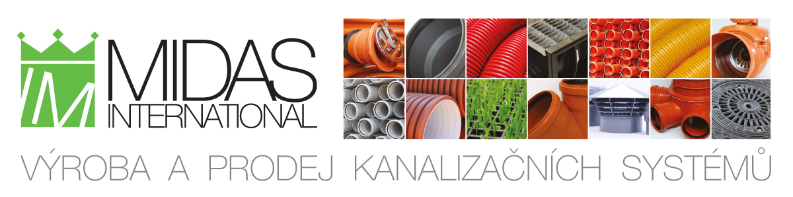 Vážení obchodní partneři, rádi bychom Vám nabídli NOVINKY v našem sortimentu , které budou zařazeny do ceníku  : - bílé  , cenová skupina 21D                     zákl. cena bez DPH :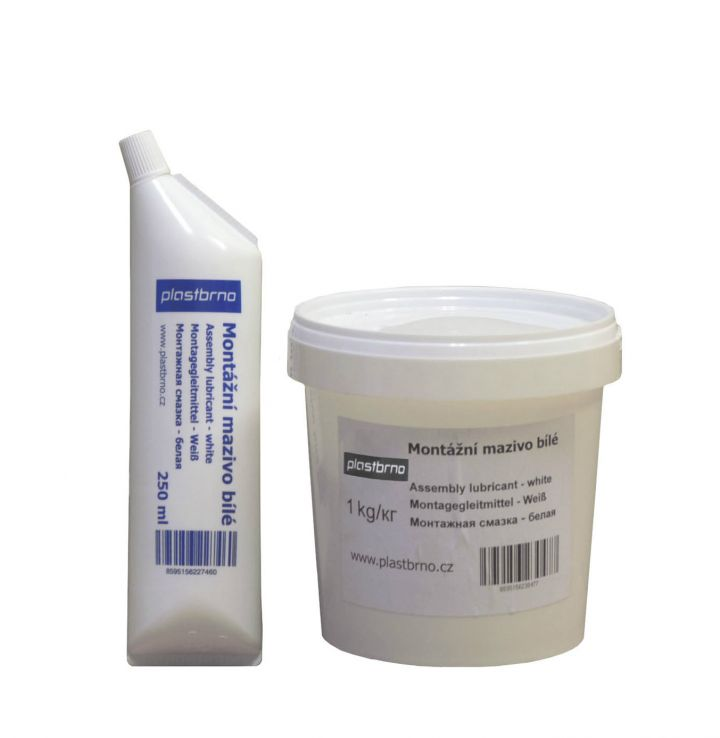 Montážní mazivo PB 150 ml tuba                   	 45 kčMontážní mazivo PB 250 ml tuba 	 75 KčMontážní mazivo PB 500 ml tuba                                          101 KčMontážní mazivo PB 1000 ml kelímek	 182 Kč	 Montážní mazivo PB 2000 ml kbelík                                     219 Kč 	 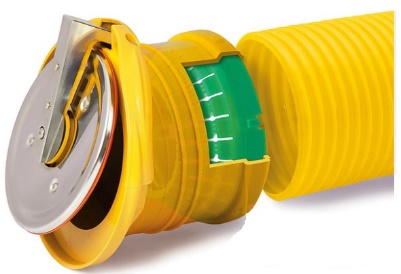 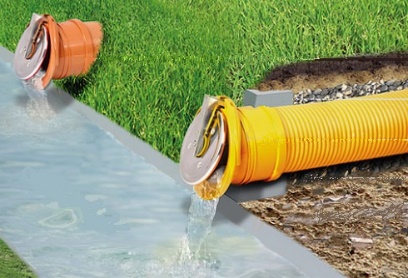 Drenážní koncová klapka nerezová  , univerzální pro 72 – 100 mm  , brání hlodavcům nebo zpětné vodě ve vstupu  kód: KGKK01-DR   , cenová skupina  05     ,  základní cena bez DPH :   865 Kč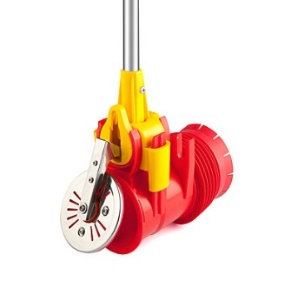 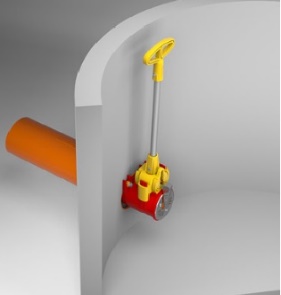 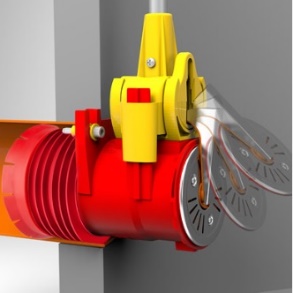 Zpětná klapka pro betonové studně DN110 , do hladkého konce trubky ,bez aretace, včetně prodlužovací  tyče, šroubů a hmoždinek pro montážKód: K110klapHLbet     , cenová skupina  06   , základní cena bez DPH : 1520 Kč 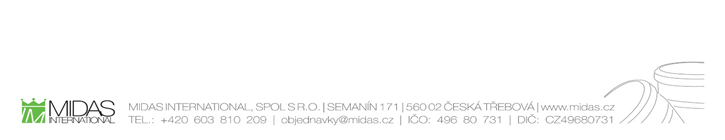 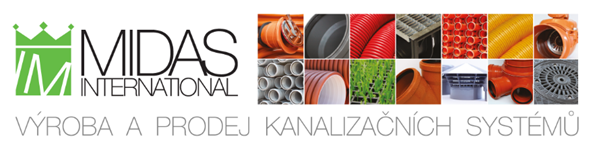 Pružné spojky  EVO a STANDARD  , pro spojování trubek  různých typů, materiálů a rozměrů Cenová skupina  11S ,   základní ceny na poptání  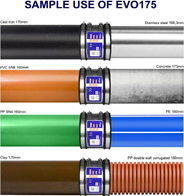 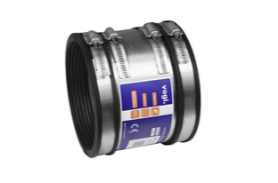 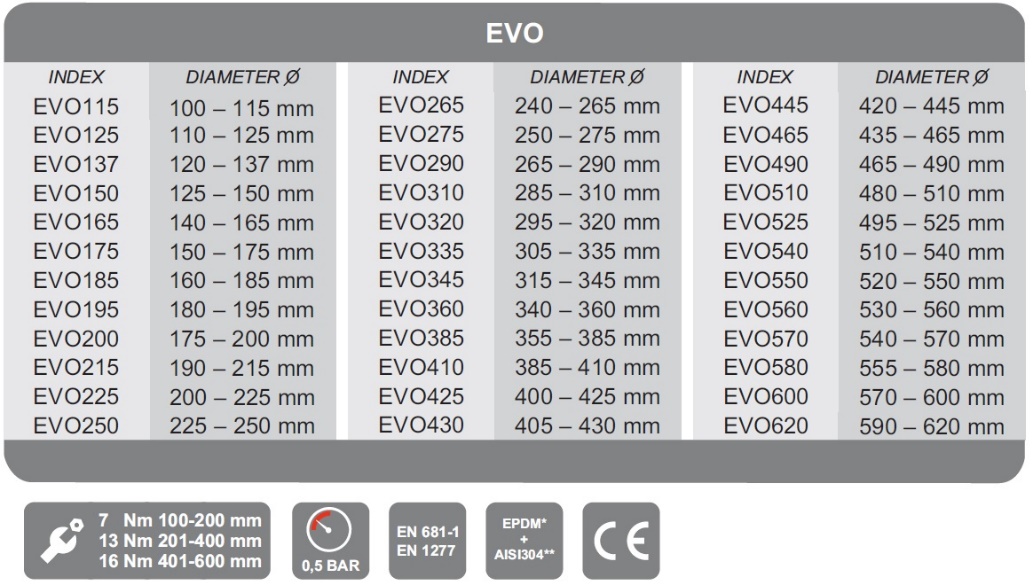 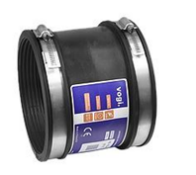 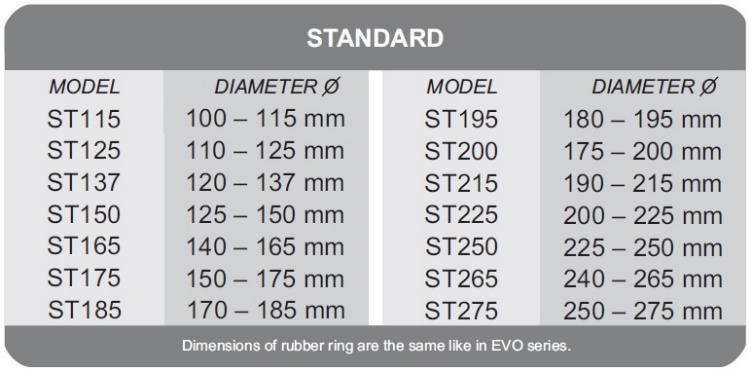 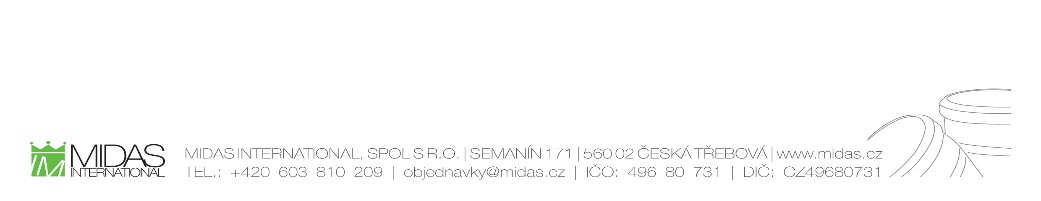 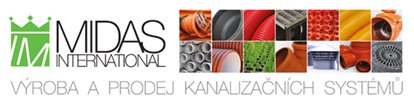 Zátěžový drenážní systém   Strabusil , Storm-pipe , Strasil    - cenová skupina 16FJako drenážní trubka pro funkčně spolehlivé odvodňování pozemních komunikací , letišť , sportovišť  nebo v případech , kdy jsou kladeny zvýšené požadavky na drenáž . Vysoká schopnost pojímání vody díky optimálně uspořádaným otvorům pro vtékání vody a velmi malým odporům vstupu vody ,rychlá montáž pomocí násuvné spojky, extrémně vysoký odtok vody hladkou vnitřní stěnou trubky , vysoká pevnost v tlaku a rázová pevnost.Extrémně zatížitelná , vhodná pro SLW 60, tepelně odolná i při teplotách pod bodem mrazu, vysoká odolnost proti UV záření .  Nízká vlastní hmotnost a snadná manipulace, hospodárná pokládka. Ke všem trubkám  je příslušenství tvarovek   - na vyžádání Víceúčelová drenážní trubka  STRABUSIL  SN4 ,z PE-HD v sendvičové konstrukci ( vně vlnitá , uvnitř hladká)  se spojkou , tyč 6 m , vně černá ( u 220° a 120°  s bílým označením vrcholu) celoperforované TP  (DN 100-400  )    ,   částečně LP 220°( DN100-200)  ,    120° MP ( DN200-400)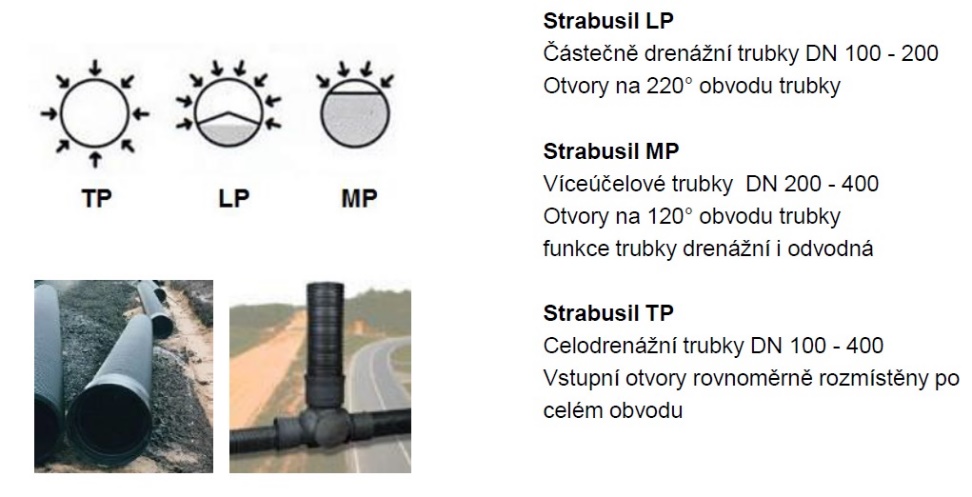 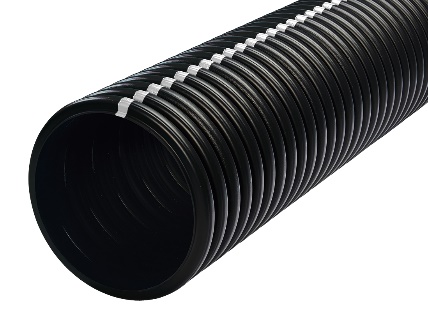 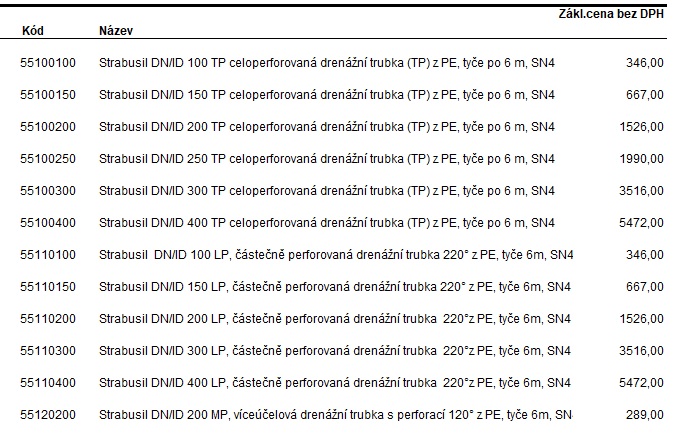 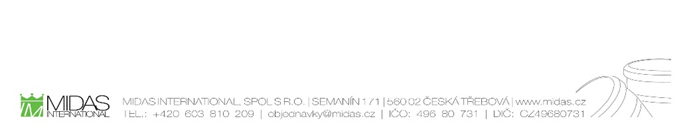 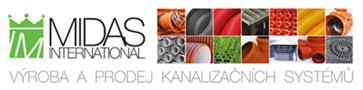 Víceúčelová drenážní trubka STORM-PIPE  SN8 , z PE-HD v sendvičové konstrukci ( vně vlnitá , uvnitř hladká)  se spojkou , tyč  6 m ,  vně černá , uvnitř šedá ( u 220°  a 120° s bílým označením vrcholu)celoperforované  TP ( DN 100-600)   ,    částečně  LP 220°   (DN100-600)    ,  120° MP   ( DN 100–600)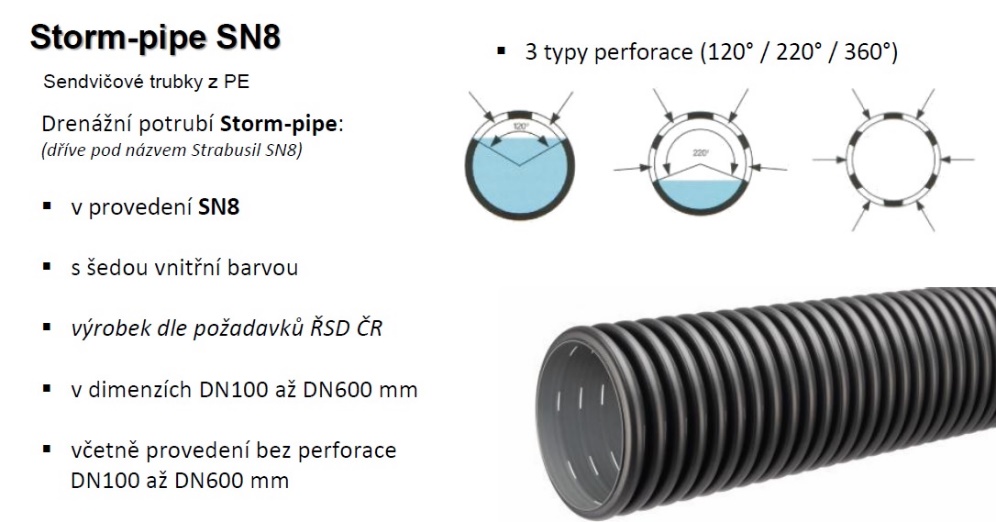 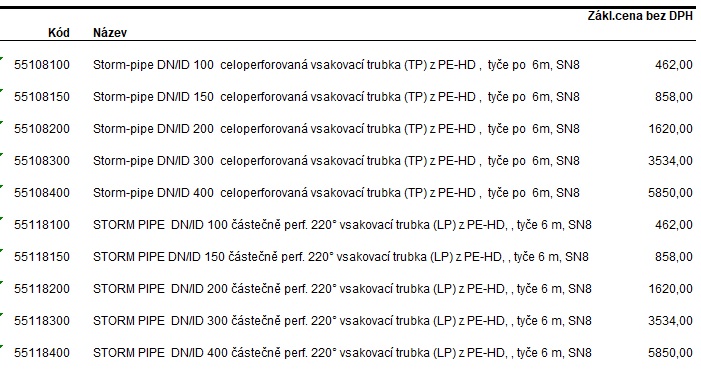  Víceúčelová drenážní trubka  STRASIL   SN4 ,  z PVC-U  příčně vlnitá , tunelového průřezu  , s hladkým dnem se spojkou . Barva modrá  , tyč 6 m Částečně perforovaná  220°   - se spojkou  (DN 100 – 200 )   ,  částečně perforovaná  120°  s vodotěsným  hrdlovým spojením  včetně těsnících kroužků  (DN 200 – 350 )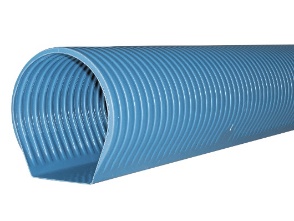 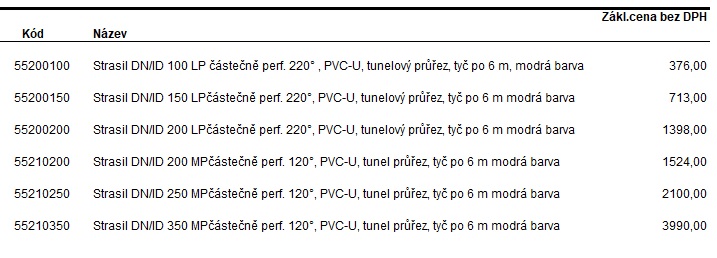 Litinový poklop SAVUS   DN 400   , Kód: RSP401s    ,  cenová skupina 12   , základní cena  bez DPH  920 Kč  Univerzální použití – lze namontovat na hladký konec šachtové roury (teleskopu) nebo na hrdlo šachtové roury .Poklop se upevní na trubku pomocí dvou šroubů• Nejsou určeny k obetonování• Jsou určeny pro třídu zatížení A15 (zelené plochy, dopravní plochy pro pěší a cyklisty)   Poklopy jsou vyráběny z tvárné litiny GGG (EN - GJS) dle konstrukčních a materiálových požadavků normy EN 124• Povrchová úprava – bitumen,    • Šrouby nerez A2DN 400  , vnější rozměr rámu   438 mm  , výška rámu  30 mm  , nosnost  A15  - 1,5 t   , hmotnost  9 kg  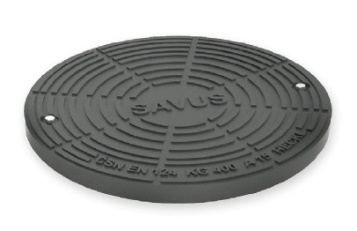 Lineární  sprchové žlaby  CH   - Cenová skupina  26CH   ,  základní ceny na poptání  V každé moderní koupelně by neměl chybět sprchový odtokový žlab, který splňuje normu EN 1253 a díky unikátnímu protizápachovému systému, nízké stavební výšce, vysokému průtoku, široké škále nadčasových nerezových mřížek, splňuje požadavky náročného zákazníka a je tak ideálním řešením pro vaši koupelnu.Spodní část je vyrobena z PP a PS, rámeček žlabu a krycí mřížka jsou vyrobeny z nerez oceli dle DIN 1.4301 s možností zátěže K3 do 300 kg. Minimální stavební výška je 65 mm a žlab je výškově nastavitelný. Připojení na kanalizační potrubí Ø 40/50 mm. Součástí balení je samolepící hydroizolační fólie, stavitelné podpěry, hmoždinky s vrutem, plastový klíč pro vyjmutí nerezové mřížky a montážní návod.  Typy mřížek   :                     SQUARE	                   HARMONY          	                                      BASIC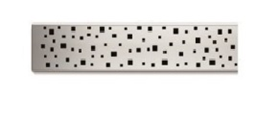 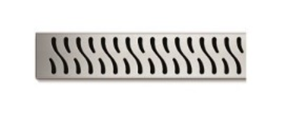 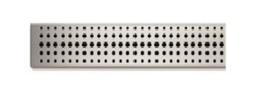            DROPS	                       MEDIUM	                                  KLASIK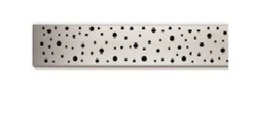 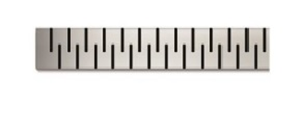 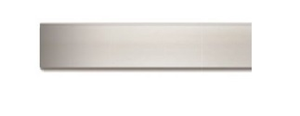 Lineární plastový žlab s nerezovým rámečkem a bočním odtokem   D 40    průtok lineárního žlabu 40-43 l dle normy EN 1253 , nízká stavební výška 65 mm   výškové nastavení žlabu  od 65 do 87 mm, rozměrová řada 350, 450, 650, 750 a 850 mm   , provedení lesk nebo matmřížky o tloušťce 1,5 mm vyrobeny z nerezové oceli dle DIN 1.4301 , nosnost K3 – 300 kg 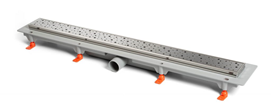 Lineární plastový žlab s nerezovým rámečkem a bočním odtokem   D 50    průtok lineárního žlabu 48-52 l dle normy EN 1253 , stavební výška 80 mm  výškové nastavení žlabu od 80 do 102 mm ,rozměrová řada 650, 750 ,850 , 950 a 1050 mm, provedení lesk nebo mat   mřížky o tloušťce 1,5 mm vyrobeny z nerezové oceli dle DIN 1.4301 , nosnost  K3 – 300 kg